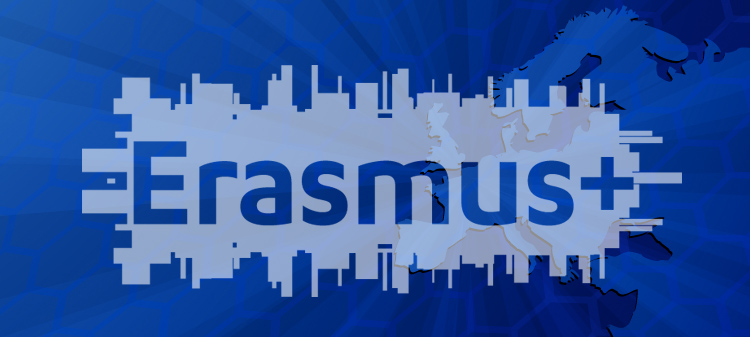 ZÁVEREČNÁ SPRÁVA PROJEKTU ERASMUS+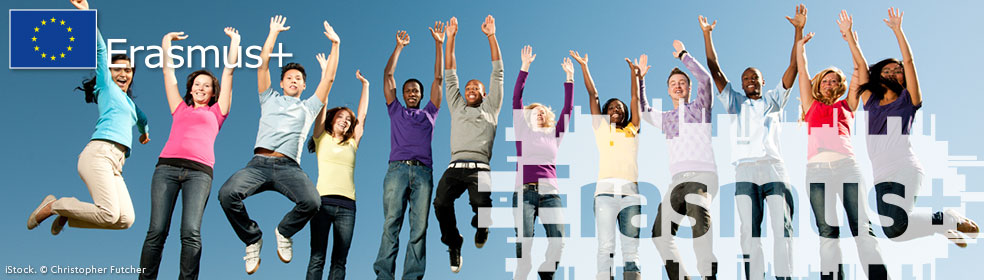 1.1. Identifikácia projektu1.2. Národná agentúra organizácie príjemcuInformácie o dostupných národných agentúrach programu Erasmus+ nájdete na nasledujúcej webovej stránke:http://ec.europa.eu/education/erasmus-plus/national-agencies_en.htm2. Zhrnutie projektutáto časť sumarizuje váš projekt a organizácie zapojené ako partneri;Uveďte krátke zhrnutie vášho projektu po jeho ukončení.Pleaserecallthatthissection [or part of it] maybeused by theEuropeanCommission, ExecutiveAgency or National Agencies in theirpublications or whengivinginformation on a completedproject. Itwillalsofeedthe Erasmus+ DisseminationPlatform (seeannex III of ProgrammeGuide on disseminationguidelines). Themainelements to bementioned are: context/background of theproject; objectives; number and type/profile of participants; description of undertakenactivities; results and impactattained; ifrelevant, longer-term benefits.Buďte stručný a jasný. Dlhoročné tradície a skúsenosti v oblasti tvorby  a realizácie projektov, potreba ísť s dobou, porozumieť jej a prispôsobovať sa novým podmienkam, snaha zvyšovať úroveň výchovy a vzdelávania, byť "in", naučiť sa nové veci, to sú hlavné motivačné činitele, ktoré nás nabádajú k tvorivej činnosti a k novým aktivitám.Budúcnosť našej školy sa snažíme formovať a ovplyvňovať vypracovanou stratégiou, rôznymi postupmi, inováciami , modernými prístupmi k našim žiakom, ku škole, kolegom i sami k sebe. Analyzujeme minulosť, vyvodzujeme dôsledky, snažíme sa nájsť a vytvoriť predstavu spoločného cieľa. Na tejto ceste upevňujeme pocit zodpovednosti jednotlivcov i celku za realizáciu vytýčeného cieľa.Cieľom nášho projektu je odovzdať žiakom získané skúsenosti a tak zvýšiť úroveň vyučovania a kľúčové kompetencie našich žiakov.Chceme zatraktívniť výučbu, zvýšiť motiváciu učiť sa, získať nové kontakty, učiť sa od nich a zlepšiť svoje jazykové schopnosti. Sme si vedomí toho, že osvojovanie si kľúčových kompetencií je celoživotný proces učenia sa. Vieme, že tieto kompetencie prispievajú aj k rastu produktivity a teda ak sa žiak niečo naučí, vie to aj rozvíjať, spájať s rôznymi činnosťami a meniť podľa potreby. Je potrebné, aby sme rozvíjali kompetencie žiaka od jeho vstupu do školy. Prostredníctvom tímovej práce ho naučiť riešiť problémy, cez hru uplatňovať dobré komunikačné schopnosti a uzatvárať kompromisy. Pod správnym vedením, v pokojnej atmosfére naučiť žiaka naplno rozvinúť svoj potenciál, aby zostal sám sebou, ale aby bol pripravený na každú zmenu, ktorá ho v živote stretne. Vyberieme také aktivity, aby žiaci bádali, skúmali, zisťovali, ale aby získané informácie a využívali. Je dôležité zhromaždiť údaje,pracovať s nimi a prezentovať sa. Využijeme všetky dostupné metódy a formy, aby sa žiaci naučili učiť sa a to metódy rozvoja kritického myslenia, ako eseje; metódy rozvoja tvorivého myslenia ako je brainstorming, kooperatívne vyučovanie, projektové vyučovanie, globálna výchova. V projektoch eTwinning získajú zručnosti v oblasti informačno komunikačných technológií a schopnosť vyjadrovať sa v cudzom jazyku. Veľmi dôležitou úlohou, ktorá pred nami stojí je upevňovať zdravé sebavedomie žiakov. Vzdelávanie zohráva zásadnú úlohu v príprave budúcich generácií na vzájomnú spoluprácu. Budeme žiakov viesť ich k zodpovednosti voči životnému prostrediu a v nemalej miere aj rozvíjať učenie o  Európe, prostredníctvom Európy  a zachovania vlastnej kultúrnej identity rešpektovať iné národy a rozvíjať učenie pre Európu. Chcete zlepšiť vzťahy v škole a v spoločnosti.Obohatíme činnosť našej školy o inovatívne prvky a vytvoríme v škole domáce prostredie, založené na vzájomnej dôvere a rešpekte.     Nové perspektívy, noví ľudia, nové metódy a formy, nové poznatky - to a ešte viac by sme chceli položiť na tie základy, ktoré už máme. K tomu, aby tieto základy pretrvali a aby sme na nich ďalej stavali, prispejú kvalitní pedagógovia našej školy svojím elánom a neutíchajúcim entuziazmom.Uveďte preklad do angličtiny.3. Zhrnutie zapojených organizácií4. Opis projektuv tejto časti sú požadované informácie o cieľoch a témach, ktoré riešil váš projekt;Do akej miery ste dosiahli ciele stanovené v Európskom pláne rozvoja? Ako ste ich dosiahli? Ak ste niektoré ciele v projekte nedosiahli, vysvetlite prečo. Opíšte výsledky, ktoré ste dosiahli nad pôvodné očakávania. Všetky stanovené ciele boli splnené. Počas trvania projektu sa učitelia našej školy zúčastnili školení a seminárov , ktoré rozšírili ich obzor, získali nové zručnosti a naučili sa nové metódy a formy práce, Nad pôvodné očakávania sa učitelia viac stretávali, odovzdávali si skúsenosti, kontaktovali sme učiteľov z iných škôl, s ktorými sme uskutočnili spoločné semináre a súťaže. Tým sme mohli porovnať úroveň vedomostí našich žiakov s inými.  Hoci naši žiaci získali mnohé prvé miesta, nešlo nám o úmyselné súťaženie, ale o motiváciu byť lepším a lepším, o vzájomnú kooperáciu a aj o disemináciu našich projektových  výsledkov. Učitelia I. stupňa absolvovali školenie English One-planéta vedomostí, CLIL v primárnom vzdelávaní; Čitateľská gramotnosť; Veselé čítanie na anglickom jazyku; Začiatky písania v cudzom jazyku; Využitie drámy na hodinách cudzieho jazyka. Učitelia II. stupňa absolvovali školenie OUP  ako Práca s časopisom; Everybody can speak English; Zapojme celú triedu a Pomôžem, lebo viem-pomoc žiakom s dyslexiou, dysgrafiou a hyperaktivitou; Boost your pupil English. Stálym vzdelávaním vnášajú nové prvky, postupy a inovácie do vyučovania. Aktivity prispievajú k rozvoju kľúčových kompetencií žiakov. Čo sa týka komunikácie v materinskom jazyku, okrem tradičných podujatí, ako Jazykové okienko, účasť na prednese poézie, prózy a povestí Hviezdoslavov Kubín a Šaliansky Maťko, pri príležitosti Medzinárodného dňa školských knižníc realizujeme tematické dni,v škole vydávame školský časopis Vševedko, pripravujeme aj akcie iba našej školy. Na podporu čitateľskej gramotnosti organizujeme pre žiakov 8. ročníka súťaž Rozumiem, čo čítam a pre 5. ročník súťaž Hravá slovenčina. Celodenný čitateľský maratón je určený  na podporu čítania žiakov a jeho výsledkom sú literárno-výtvarné projekty. Exkurzia do rozprávkového mestečka Habakuky Dôstojná oslava 50.výročia založenia školy, hodnotný program prispel k rozvoju kultúrneho povedomia a vyjadrovania.Aj komunikácia v cudzích jazykoch sa dostáva na kvalitatívne vyššiu úroveň. Na I. stupni prevládajú hravé a tvorivé formy práce. Žiaci radi pracujú s farbami, papierom, drevom, vystrihujú, lepia, spievajú piesne, alebo pracujú s interaktívnou tabuľou a pritom sa učia cudzí jazyk. Mali sme to možnosť vidieť na otvorených hodinách, kde odmenou pre učiteľky i pre nás boli veselé a usmievavé deti. Problémové, projektové vyučovanie, skupinové formy práce, učenie sa na netradičných miestach, ako sú galérie, zeleninové trhy, v prírode nám umožnili rozvíjať praktickú stránku cudzích jazykov.Čo sa týka matematickej kompetencie a kompetencií v oblasti vedy a techniky, podujatia a súťaže  boli zamerané na stimulovanie logického myslenia,  spracovanie informácií z médií a tvorbu prezentácii. Vzájomnou komunikáciou, argumentáciou a spoluprácou v skupinách žiaci prezentovali vlastnú prácu. Mali priestor na experimentovanie a rozvoj sebahodnotenia. Žiaci riešili  Pytagoriádu, Komparo, Klokan, zúčastnili sa Matematickej olympiády a súťaže Talent základných škôl regiónu Šariš.Týždeň riešili matematické testy pod názvom Pangea. V rámci týždňa finančnej gramotnosti sme sa venovali výchove k ekonomickému spôsobu správania, šetreniu a podnikaniu. V hre Milionár sa žiaci dozvedeli  niečo o eurách, eurozóne a Európskej centrálnej banke. Riešili sme úlohy na  jednoduché úrokovanie, vypočítavali  hľadanú istinu. Ako sa treba starať a rozumieť svetu peňazí prišli porozprávať žiakom pracovníci ČSOB. Svoje vedomosti si upevnili aj v Technickom múzeu a v Kreatívnej fabrike v Steel Parku v Košiciach. Stretnutia s výchovnou poradkyňou prispeli k iniciatívnosti a podnikavosti.Digitálne kompetencie získavajú žiaci nie len na hodinách informatiky. Žiaci prostredníctvom IKT získavali informácie a pripravovali prezentácie, projekty, využívali na komunikáciu s partnerskou školou v Fínsku, pri rôznych súťažiach, problémových a domácich úlohách. Na hodinách cudzích jazykov sme pracovali s rozprávkami, riešili úlohy, rébusy, pozerali a počúvali príbehy, robili online cvičenia, pozerali videá, učili sa pesničky. 49 žiakov piateho až ôsmeho ročníka sa zúčastnilo celoštátnej súťaže z informatiky pod názvom  iBobor.Motivácia, rada a pochvala, individuálny prístup k žiakovi a dôvera v jeho schopnosti zo strany učiteľov a rodičov môže byť dôvodom zlepšenia výsledkov žiaka v škole. Žiak sa naučil učiť sa a s tým prichádza aj rešpekt zo strany spolužiakov a nadobudnutie sebavedomia. Individuálnu pomoc z anglického jazyka žiakom dávame v popoludňajších hodinách podľa záujmu.Exkurzie na Slovensku a v zahraničí do eko parkov, zoologických a botanických záhrad, učia žiakov spolu komunikovať, rešpektovať sa navzájom, v rôznych prostrediach dokážu zvládať stres, dôverovať a pomáhať si navzájom. Rozvíjať spoločenské a občianske kompetencie sa snažíme v duchu demokracie, spravodlivosti, rovnosti a rešpektovania ľudských práv. Kladné ohlasy na realizované aktivity a problémové vyučovanie svedčia o našom napredovaní.Ako zapojené organizácie prispeli k projektu? Akými skúsenosťami a znalosťami prispeli k projektu?  5000 znakov Štyria účastníci štruktúrovaných kurzov v zahraničí dôstojne reprezentovali nielen svoju školu, mesto, ale aj celé Slovensko. Zdieľali svoje vedomosti, schopnosti, informácie s ostatnými účastníkmi. Šírili metódy dobrej praxe z nášho školstva a porovnávali ho s rôznymi školskými systémami. Všetky partnerské organizácie získali od účastníkov aj spätnú väzbu. Každý účastník sa pred odchodom svedomito pripravil, čo sa týka krajiny, do ktorej išiel, nášho a jej školského systému, témy a obsahu kurzu. Eurofortis  IT SIA, , ktorý organizoval kurz o zavádzaní excelencie v školách sprostredkoval svoje poznatky z hodnotenia iných škôl vo svete napr. v Anglicku, takže si účastníčka mohla porovnať prácu školy u nás a vo svete.Zapojená organizácia Pilgrims English Language Courses  poskytla  svoje skúsenosti a vedomosti počas kurzu. Tento kurz organizácia robila prvý krát a reagovala tak na požiadavky tých, ktorí sa jej kurzov už zúčastnili. Na žiaka sú kladené vysoké nároky, čo spôsobuje stresové situácie a tie treba riešiť. Takisto sa účastníci mali možnosť zúčastniť aj seminárov na rôzne iné témy.Organizácia ETI na Malte bola veľmi dobre pripravená na projekt, ktorého sa zúčastnili účastníci z celej Európy. Pedagógom pripravila jasné programy, s presne definovanými cieľmi a aktivitami  na dobu ich vzdelávacieho pobytu. Lektori organizácie sa svedomito pripravili na každý deň a predostreli účastníkom teoretické a praktické skúsenosti, ktoré si účastníci mohli hneď aj overiť v praxi. Pre účastníkov pripravili v popoludňajších a večerných hodinách program, ktorý bol zameraný na spoznávanie miest a kultúry Malty.English Matters je organizácia, ktorá organizuje vzdelávacie aktivity pre učiteľov po celej Európe. Už to, že počet účastníkov kurzu sa blížil k počtu 100 a boli zo 14 krajín EÚ svedčí o tom, že táto organizácia je známa a medzi učiteľmi v Európe má dobré meno. Organizácia kooperuje s univerzitami v Španielsku, Anglicku, Írsku, Nemecku, Fínsku, Estónsku, Francúzsku, na Islande. Má bohaté a dlhodobé skúsenosti, ktoré sa prejavili v prístupe k účastníkom -učiteľom, v organizácii práce a rozvrhnutiu jednotlivých aktivít počas mobility. Po absolvovaní tohto kurzu, plného optimizmu, nadšenia, po absolvovaní rôznych typov škôl a po vzájomných rozhovoroch, spoločných rozborov záverečných prác, má učiteľ pocit, že je majstrom vo svojom odbore a  skutočným Európanom.Konkrétny prínos partnerských organizácii je špecifikovaný v časti, ktorá hodnotí realizáciu jednotlivých aktivít.Ako ste vybrali prijímajúce organizácie?      Aj tu je 5000 znakov Prijímajúce organizácie sme vyberali v súlade so stanovenými cieľmi prostredníctvom stránok SAAIC, e-Twinning a iných platforiemAké boli najdôležitejšie témy, ktorých sa váš projekt týkal? (možný viacnásobný výber) Max selection 3 ×Kľúčové kompetencie (vrátane matematiky a gramotnosti) - základné zručnosti ×Výučba a učenie sa cudzích jazykov ×Inštitúcie a/alebo metódy zamerané na zlepšenie kvality (vrátane rozvoja škôl)      Ak sa vybraté témy líšia od tých, ktoré ste uviedli v prihláške, vysvetlite prečo.  Získané vedomosti, zručnosti a skúsenosti sa už začínajú prejavovať a vďaka novým metódam, ktoré účastníci mobilít spolu s ostatnými pedagógmi začínajú realizovať vo svojej praxi, budú aj v budúcnosti prispievať ku kvalite vyučovania, výchovy a rozvoju našej školy ako celku. Pobyt riaditeľky školy v Rige a jej účasť na kurze Cesta k vybudovaniu excelentnej školy  prispieva k rozvoju školy, využívaniu metód na získanie exelencie vo vzdelávacom procese a využívaniu nových prístupov a riešení vo výchovno-vyučovacom procese.Aké aktivity ste realizovali, aby ste zhodnotili mieru, do akej váš projekt dosiahol svoje ciele a vytvoril výsledky? Ako ste merali úroveň úspechu? V súčasnom uponáhľanom svete, plnom rozvrátených a neúplných rodín, je dôležité zvládať stres. V spoločnosti sa objavujú nové problémy, ktoré vyvolávajú napätie. Vyžaduje si to prácu so žiakmi, ale aj ich rodičmi. Po návrate z kurzu Ako byť učiteľom bez stresu, a po stretnutí s učiteľmi, vo všetkých triedach používame aktivity, ktoré sa účastníčka mobility naučila na kurze. Cvičenia, ktoré realizujeme sú u žiakov veľmi obľúbené.  Okrem iného na začiatku hodiny používame BrainGym, ktorý jednak pomáha k upokojeniu žiakov a jednak im aktivizuje mozog. Vzhľadom na to, že pobyt a vzdelávacie aktivity na Malte boli zamerané hlavne na praktickú stránku, vytvorili si účastníci počas pobytu zásobník aktivít, ktoré  na Malte realizovali. Následne boli jednotlivé aktivity predstavené kolegom na našom spoločnom seminári, ktoré sme organizovali o jednotlivých pobytoch projektu. Každý si vybral z ponúknutých aktivít tie, ktoré mu boli blízke a s ktorými pracuje a obmieňa ich na svojich hodinách. Ich efektivitu a prínos pre žiakov, nielen primárneho vzdelávania, sme overili dotazníkom, kde sa každá kolegyňa, ktorá aktivity realizovala, vyjadrila k ich realizácii a odozve zo strany žiakov.Vzhľadom k tomu, že Fínsko sa hrdí svojím unikátnym školským systémom, aj my sme ho predstavili na seminári pre učiteľov a žiakov nie len našej školy, ale aj učiteľom mesta a regiónu, prostredníctvom MPC v Prešove. Účastníčka sa inšpirovala pozorovanými hodinami a riadi vyučovací proces nie zaužívaným frontálnym systémom, ale využíva individuálny prístup, zmenil sa manažment zasadacieho poriadku, aj miesta výučby. Diskusie o školských systémoch žiakov zaujímajú a pomáhajú aj pri rozvoji spoločenských a občianskych kompetencií.V Rige počas kurzu Cesta k vybudovaniu excelentnej školy,  úroveň úspechu hodnotili jednak prípadovou štúdiou modelovej školy, jednak vypracovaním prípadovej štúdie Pre-Work. Prostredníctvom modelu Excelence EFQM sa účastníčka snažila pochopiť vzťahy medzi tým čo organizácia robí a ako organizácia koncipuje svoje aktivity a výsledky, ktoré dosahuje.To, že bol projekt úspešný, svedčí aj dotazník pre učiteľov, ktorý signalizuje, že získané poznatky sa využívajú v praxi.5. Realizácia projektu5.1. Praktické záležitosti a manažment projektuAko zabezpečili zapojené organizácie praktické a logistické záležitosti (napr. cesta, ubytovanie, poistenie, ochrana a bezpečnosť účastníkov, víza, pracovné povolenie, sociálne poistenie, mentoring a podpora, prípravné stretnutia s rodičmi, atď.)? Naša základná škola zabezpečila všetkým účastníkom letenky, poistenie, ubytovanie, transfery na letisko a späť. Všetky logistické záležitosti boli vopred konzultované s účastníkmi mobilít a so zapojenými organizáciami. Vždy sme sa snažili nájsť najlepšie riešenie, čo sa týka financií aj cesty. Okrem riaditeľky školy, koordinátorky, účastníkov mobilít nám bol nápomocný projektový tím pod vedením ekonómky školy Mgr. Ivety Palenčárovej. Zapojená organizácia Pilgrims English Language Courses sa zapojila tým, že účastníkom poskytla ubytovanie a stravovanie priamo v areáli. Pred odchodom účastníčky do Canterbury ju informovali o kurze, poslali jej všetky potrebné informácie o samotnom kurze, o ceste  na miesto pobytu, poslali jej mapu a informácie o možnosti stravovania či nákupu vlastných potravín. Okrem kurzu Ako byť učiteľom bez stresu sa účastníčka mohla zapojiť aj iných seminárov a prednášok. ETI Malta zabezpečila transfer na letisko a z letiska na Malte, zabezpečila lektora, vzdelávacie aktivity, poznávacie pobyty a boli ochotní pomôcť pri riešení akéhokoľvek problému. Účastníkom boli k dispozícii 24 hodín.Zapojená organizácia English Matters s nami bola v neustálom kontakte. Pred začiatkom kurzu sme dostali podrobné plány a mapy. Počas trvania kurzu nám boli emailom posielané všetky informácie a podrobné itineráre na nasledujúci deň. Organizácia zabezpečila základné a stredné školy, ktoré sme mali možnosť navštíviť a pobudnúť na jednotlivých hodinách, lektorov, turistických sprievodcov po mestách, presuny do škôl aj mimo Helsínk, lístky na trajekt do Tallinu, ale aj obedy v školách, auly na semináre, certifikáty a informácie ohľadom aktivít.Organizácia Eurofortis IT SIA sa úplne postarala o ubytovanie stravovanie, neboli žiadne problémy. Zabezpečila návštevu školy, ktorá realizuje Excelenciu v praxi. Bola možnosť vidieť školu, žiakov, účastníci sa mohli opýtať riaditeľky školy na jej skúsenosti a poznatky, čo hodnotia veľmi pozitívne.Ako a kto zabezpečil záležitosti týkajúce sa kvality a riadenia projektu (napr. príprava a podpísanie zmlúv s partnermi, zmluvy o štúdiu/stáži/pracovný program s účastníkmi, atď.)?Pred podaním žiadosti o zapojenie do programu Erasmus+ sme špecifikovali oblasti, na ktoré by sme sa chceli v projekte zamerať. Následne sme vybrali z existujúcich ponúk vhodné mobility. Ponuku mobilít sme predstavili zamestnancom a  vybrali sme vhodných účastníkov zo záujemcov o mobility. Podarilo sa nám vyhovieť všetkým záujemcom, ktorí v stanovenom termíne požiadali o účasť na mobilite a pridelenie grantu. Z pohľadu manažmentu projektu všetci spĺňali kritéria pre účasť na projekte, definovali svoje predstavy, motiváciu a ciele. Predregistráciu a komunikáciu s prijímajúcimi inštitúciami zabezpečila koordinátorka medzinárodných projektov na škole, ktorá disponovala znalosťami a skúsenosťami z predchádzajúcich projektov. Zmluvy o poskytnutí finančnej podpory na mobilitu zamestnancov spracovala účastníčka projektového tímu poverené administratívnym zabezpečím a účtovnou evidenciou. Prílohou zmlúv bol aj program jednotlivých mobilít. Zmluvy vrátane príloh s výnimkou osobných údajov presahujúcich povolený rozsah pre zverejnenie sú zverejnené na web-sídle školy. V súlade s požiadavkami a potrebami účastníkov mobilít finančné zabezpečenie bolo riešené obstaraním služieb aj poskytnutím preddavkov tak, aby boli prostriedky použité efektívne a v súlade s národnou legislatívou. Účastnícke zmluvy a cestovné príkazy boli zo strany vysielajúcej organizácie podpísané pred začiatkom mobilít. Rovnako preddavky na cestovné výdavky boli zamestnancom poskytnuté pred začiatkom pracovnej cesty. Už počas prípravy projektu sme vedeli, že sa chceme zamerať na riešenie problémov, ktoré sa javili ako dôležité pre úspešnú prácu školy. Využili sme záujem učiteľov o niektoré témy, ktoré sa nás dotýkajú. Záležitosti kvality a riadenia projektu, ako sú zmluvy, predregistráciu, a podobne zabezpečila prijímajúca organizácia na čele s projektovým tímom. Programy zabezpečili zapojené organizácie. Každodenne bojujeme so stresom, preto je dôležité minimalizovať ho tak, ako je len možné. Našli sme pracovný program na stránke Pilgrims, ktorú sme poznal z našich ciest po Európe a zo seminárov. Týkal sa stresu. Okrem účasti na kurze sústavne sa zdokonaľujeme aj tým, že spolupracujeme so špeciálnymi pedagógmi, školskou psychologičkou, študujeme materiály, spolupracujeme s rodičmi.Primárne vzdelávanie je veľmi dôležité pre vývoj žiaka. Tu sa mu dávajú základy pre život. Aby sa dieťa vyvíjalo tým správnym smerom, musí dosť primerané úlohy, primerané inštrukcie, pristúpiť k nemu rešpektujúc jeho schopnosti a poznať rodinné prostredie. Aby žiaka škola bavila, aby do nej rád chodil, musíme mu ponúknuť zaujímavé formy práce. V tejto oblasti vyniká účastníčka kurzu na Malte. Získané vedomosti šíri ďalej, medzi kolegami a na verejnosti. Práca s interaktívnou tabuľou, so študentmi vysokých škôl, príprava školských programov. Pripravuje aktivity hodné profesionála.Koordinátorka projektu spolu s riaditeľkou školy a ekonómkou školy zabezpečili všetky potrebné záležitosti, ktoré sa týkali kvality riadenia projektu, zmlúv s účastníkmi mobilít a pracovného programu účastníkov mobilít. Pracovný program vychádzal z ponuky organizácií a bol záväzný pre účastníkov. Itineráre mobilít boli konzultované na zasadnutiach projektového tímu.Aký typ prípravy ste poskytli rôznym typom účastníkov (napr. zameraná na plnenie úloh, interkultúrna, jazyková, zameraná na predchádzanie rizík, atď.)? Kto poskytol tieto aktivity prípravy? Ako ste zhodnotili úroveň užitočnosti týchto prípravných aktivít? Prvá účastníčka mobility sa spolu s koordinátorkou stretla so špeciálnou pedagogičkou a školskou psychologičkou pred odchodom na kurz. Vzhľadom k tomu, že strávila vo Veľkej Británii niekoľko rokov, nebolo potrebné riešiť jazykové, alebo interkultúrne záležitosti.Pred druhou mobilitou sa stretol projektový tím. Keďže v predchádzajúcom projekte sme mali partnerskú školu z Malty, túto krajinu, jej zvyky, tradície, históriu, či školský systém sme dobre poznali. Pohovorili sme si o možnostiach, ktoré je potrebné v tejto ostrovnej krajine využiť vo svoj prospech a v prospech celej školy.Pred treťou mobilitou sa zišiel projektový tím a tí, ktorí mali informácie o Fínsku a jeho školskom systéme, ich podali ostatným. Učiteľka geografie predstavila krajinu, Mgr. J. Macek povedal o svojich skúsenostiach , ktoré ako turista vo Fínsku nadobudol. Účastníčka kurzu pripravila CD o našom školskom systéme a prostredníctvom internetu sa oboznámila s fínskym. Od partnerskej organizácie sme mali program, takže aj podľa predbežného  programu bolo možné získať potrebné informácie. S Lotyšskou partnerskou organizáciou bol veľmi dobrý kontakt aj preto, že konateľka organizácie rozpráva po česky a po nemecky, čo bolo výhodou pre projektový tím a pre Mgr. Ľ.Kohániovú, riaditeľku školy, ktorá je učiteľkou nemeckého jazyka.Všetky prípravné aktivity vylúčili možnosť vzniku problémov, preto boli veľmi užitočné.How were monitoring and/or support of participantscarriedoutduringtheproject? Apart from the financial support of the European Union, the participants were supported by the school management, the project team and by their colleagues. During the project, the project team monitored the participants who were required to supply their reports during the monthly meetings organized by the project team. All the required documentation was promptly given to the school economist and the project coordinator before and after the mobility.As for the mobilities, the participants were supported via Internet, Skype and emails. Immediately after the mobility, each participant wrote and handed in the review of the mobility.The coordinator of the project had a support and assistance from the Erasmus team. The coordinator and the school economist attended meetings and seminars  organised by National Agency. Some activities that took place at school during the project were supported by Parents´ commitee. The school parliament helped to organize some of the activities, too.After the mobilities, the participants showed other teachers and school management their newly aquired skills during their lessons or meetingsOpíšte akékoľvek problémy alebo ťažkosti, s ktorými ste sa stretli počas projektu, a ako ste ich riešili. Problém bol pri vyplňovaní správy online, lebo nie všetky údaje boli uložené, niektoré údaje sa stratili a potom nebolo jasné, čo je uložené a čo nie.  Stratil sa prehľad o tom, čo už v správe bolo a nie je. Jednoducho sa ukladanie prerušilo. Pracovná verzia sa ukladala raz po minúte, raz po hodine, čo spôsobovalo problémy aj vtedy, keď sa materiál ukladal z Microsoft Word. Mätúce boli aj zmeny dizajnu internetových aplikácií pre projekt. Ďalším  problémom bol problém s kreditnou kartou. Účastníčka štruktúrovaného pobytu v Helsinkách si nemohla zabezpečiť ubytovanie, kým si nevybavila kreditnú kartu na svoje meno. Fínsko neakceptuje debetné karty.5.2. Jazyková podporaPoužili ste časť grantu na "podporu na organizáciu" na jazykovú prípravu účastníkov zapojených do projektu?
nieAký typ jazykovej podpory ste ponúkli? Všetci učitelia, ktorí sa zúčastnili mobilít aktívne ovládajú cudzie jazyky. Učitelia, ktorí sa zapojili do realizácie hlavných aktivít spolu so žiakmi, dokážu komunikovať minimálne na úrovni A1 až A2. Učitelia cudzích jazykov - anglický, nemecký, ruský, sú ostatným stále k dispozícii.6. Aktivity6.1. Prehľad aktivítOpíšte, ako ste organizovali plánované aktivity. Aké pracovné metódy ste použili? Ako ste spolupracovali a komunikovali so zapojenými organizáciami? Uveďte a vysvetlite tiež dôvody v prípade zmien medzi aktivitami, ktoré ste plánovali v prihláške, a tými, ktoré ste v skutočnosti realizovali. Ak je to relevantné, vysvetlite, ako ste využili eTwinning pri realizácii aktivít.V máji na pracovnej porade a začiatkom júna 2015 na webovej stránke školy, na nástenkách sme oboznámili zamestnancov školy, blízku i širokú verejnosť s našimi plánmi, realizáciou projektu a dopadom na školu, učiteľov a žiakov. V priebehu realizácie sme obmieňali našu stránku a v súčasnosti sú na nej zverejnené najzaujímavejšie momenty za celé obdobie.V priebehu júna 2015 sme komunikovali s budúcimi partnermi, no aj s vidieckymi školami, uskutočnili sme stretnutia a spoločné podujatia s materskými školami a s pedagógmi zo stredných škôl počas seminára na pôde MPC v Prešove. Pohovorili sme si o možných problémoch na vyučovaní cudzích jazykov pri prechode žiakov na stredné školy. Zhodli sme sa na tom, že je potrebné viac sa venovať konverzácii. Učitelia pod vedením vedúcich predmetových komisií uskutočnili zasadnutia predmetových komisií (PK), pripravili informatívne letáky o podujatiach s časovým harmonogramom a  pod vedením Mgr. Danky Richterovej, ktorá nahradila Ing. arch. M. Rovňákovú, kvôli zdravotným problémom, sa zapojili podľa predmetov do aktivít eTwinning. Prostredníctvom školského rozhlasu počas triedneho aktívu a prostredníctvom školského časopisu sme oboznámili rodičov a širokú verejnosť o pripravovaných aktivitách. V mesiacoch júl-august 2015 žiaci dostali letnú prázdninovú úlohu- esej  "Čo mám na svojej škole rád, čo by som chcel zmeniť"; výtvarnú prácu "Škola, kde som rád", 3D projekty. Žiacke výsledky boli zverejnené na nástenke.Účastníčka prvej mobility pripravila informácie o partnerskej organizácii a jej aktivitách. Na PK anglického jazyka s nimi oboznámila všetkých učiteľov. Oboznámila sa s problematikou stresu; koordinátorka zostavila plán prípravy na mobilitu a na zasadaní projektového tímu si jej členovia rozdelili úlohy. Ekonomické záležitosti zabezpečila ekonómka školy. Na nasledujúcom stretnutí sa zúčastnili aj školská psychologička a školská špeciálna pedagogička. V júli 2015 sa PaedDr. A. Havrilayová zúčastnila na štruktúrovanom kurze pre tých, ktorí ovládajú veľmi dobre anglický jazyk a majú záujem o to, ako učiť bez stresu, v pohode a v konečnom dôsledku aj efektívne. Pred, počas a po kurze bola pani riaditeľka, ekonómka, koordinátorka a účastníčka kurzu v neustálom kontakte.Po letných prázdninách, v auguste 2015 pani Adriána Havrilayová oboznámila ostatných pedagogických pracovníkov o účasti na kurze, napísala správu, poukázala na získané kompetencie a dopad na školu. Dala návrh na doplnenie plánov PK. Pripravila otvorenú hodinu anglického jazyka s aktivitami, ktoré na naučila na kurze. Účastníčka  druhej mobility sa skontaktovala s organizáciou, zabezpečila letenku.V septembri 2015 sa uskutočnilo zasadnutie vedúcich PK, začali sme realizovať eTwinningové aktivity, herbáre s liečivými rastlinami pripravili žiaci 8.roč., kartičky k environmentálenej výchove pani uč. M. Rovňáková  a koordinátorka pripravila Agendu na druhú mobilitu. Mgr. V. Janeková si  na druhú mobilitu pripravila spolu s Mgr. Máriou Havrilovou materiály o Slovensku, zabezpečila stály kontakt s poskytovateľmi kurzu, zistila podrobnosti o ubytovaní. Na zasadnutí projektového tímu sme si pohovorili o Malte, o partnerskej škole, s ktorou sme spolupracovali v minulosti.V októbri 2015 sa uskutočnila Školparáda, otvorená hodina na II. stupni ZŠ, žiaci školy boli na exkurzii v Prahe, v rámci Mesiaca úcty k starším žiaci vystupovali s kultúrnym programom v domove dôchodcov s Mgr. Beátou Ivanovou. Realizovala sa  hodina v Mestskej galérii Osudové dáta a exkurzia do eko-centra Sosna. Uskutočnila sa druhá mobilita a po nej nasledovalo oboznámenie učiteľského kolektívu s poznatkami z tejto mobility. Realizovali sme míting s ambassadorkou pre Prešovský kraj Mgr. M. Vinjarovou.V novembri sa uskutočnilo posedenie pri eTwinningu pre tých, ktorí sa chceli dozvedieť viac o týchto projektoch. Súťaž o EÚ, puzzle mapy krajín EÚ, aktivity v triedach 1.-4.ročníka, hodiny bez stresu, mali odozvu u žiakov.December bol v znamení príprav brožúrky o národných tradíciách, ktoré pripravila Mgr. Mária Havrilová a poslali sme pozdravy k Vianociam našim eTwinningovým priateľom.Informačný seminár pre učiteľov z mestských škôl o projekte, dosiahnutých úspechoch spojený s ukážkami aktivít sme realizovali v januári.Vo februári sme napísali článok do školského časopisu, uskutočnili spojené aktivity tried so súťažami a realizácia úloh v rámci predmetovV marci sa  pripravila tretia mobilita, žiaci pracovali na eTwinning projektoch.V apríli sa uskutočnila tretia mobilita. Výsledky projektu boli prezentované na Slávnostnej akadémii pri príležitosti 50.výročia založenia školy za účasti primátorky mesta, riaditeľov škôl, školských inšpektorov a predstaviteľov mesta. Výsledky realizácie projektov sú zverejnené aj v Pamätnici, ktorú dostali všetci hostia. Realizovali sme súťaže o Fínsku.V máji sa uskutočnila štvrtá mobilita, seminár o mobilite pre učiteľov. V závere školského roka sme poukázali na úspešnú realizáciu projektu Erasmus+.6.2. Prehľad turnusov mobilít7. Profil účastníkovPleasedescribethebackground and profile of theparticipants (age, gender, professional profile, etc.) thathavebeeninvolved in theproject and howtheseparticipantswereselected. Mgr. Ľubica Kohániová, Head of School, 60 years old, female, is a Slovak and German teacher . She has supported all our international projects, that are of high value and have an impact on school  development. She is the soul of our school and wants our school to be modern and progressive.PaedDr. Adriana Havrilayová, 39 years old, is an English teacher and she loves her job. She teaches children at a primary school. She lived in the UK for almost 7 years. She taught at a secondary school. She chose participating in the course How to be a stress free teacher because it is important for her to provide her pupils with a stress free environment.Mgr. Viktória Janeková, 44 years old, has been a teacher in our school for 18 years. She is involved in international projects, teaches younger pupils from the first to the fourth class, and teaches English and Italian languages. She has worked as a lecturer in Methodological and pedagogical centre in the city of Prešov. She is known for her publishing activities - 15 publications. Viktória is a supervisor for students of Prešov University and cooperates with Department of English language and literature .Mgr.Danka Richterová,59, female,  an English & Russian teacher, a class teacher.  She organizes competitions at school, cooperates with Oxico and Oxford University press and attends their seminars. She is a  coordinator of international projects for 15 years, and she is a supervising teacher for students from Philosophical Faculty, University  of Presov.Before applying for participation in Erasmus + we specified the areas on which we would like to focus on the project. Then we chose appropriate mobilities from existing offers. We introduced and offered them to our employees. We were able to accept the applications of all candidates that were interested in  the realization of the project and applied on time. All meet the criteria for participation in the project, define their vision, motivation and goals.Other participants like Mgr. Mária Havrilová, Mgr. Beáta Ivanová, Ing,arch.Marta Rovňáková, Mgr.Kamila Hulmanová, Mgr. Ľubica Španielová and many many others were ready to hepl, but did not want to go abroad alone.7.1. Prehľad účastníkov7.2. Pohlavie8. Vzdelávacie výstupy a dopad8.1. Vzdelávacie výstupyOpíšte, pre každú realizovanú aktivitu, aké kompetencie (t.j. vedomosti, zručnosti a postoje/správanie) účastníci nadobudli/zlepšili si v rámci projektu? Boli v súlade s tými, ktoré ste plánovali? Ak nie, vysvetlite.Ako základ pre váš opis môžete použiť výsledky správ účastníkov.PaedDr. A. Havrilayová  participovala na projekte po prvý krát. Počas kurzu sa naučila ovládať mieru stresu, získala praktické schopnosti pre odborný rozvoj, naučila sa, ako môže byť stres nebezpečný a ako sa mu vyhýbať. Naučila sa, aké techniky v triede používať, aby sa stresu vyhla alebo ho zvládla.  Uvedomila si, že žiak, hoci to na ňom nevidno, môže byť v strese a ako citlivo reagovať na stresovú situáciu. Posunula sa na vyššiu úroveň čo sa týka sociálnych zručností, získala viac sebavedomia, poučila sa z príkladov dobrej praxe. Zdieľala svoje vlastné vedomosti s kolegami zo zahraničia a zlepšila si možnosti zamestnania a kariéry, obnovila si svoj postoj k výučbe a získala praktické zručnosti, ktoré sú dôležité pre jej súčasnú prácu. Účastníčka absolvovala seminár Umenie učenia jazykov. Naučila sa, ako v triede vytvoriť atmosféru, v ktorej sa odohráva zmysluplná a autentická komunikácia a v ktorej sú žiaci motivovaní a zahrnutí do procesu učenia. Nadobudla tieto zručnosti,ktoré využíva na každej vyučovacej hodine:1, dýchanie, postoj, kreatívne použitie hlasu.2, vytvorenie učiteľskej podstaty.3, využívanie vhodného humoru.4, kreatívne využívanie priestoru v triede.5, improvizácia.6, pozorovanie žiakov a zároveň byť dobrých poslucháčom.7, prekvapenie, zvyšovanie zvedavosti.8, učenie s energiou.9, očný kontakt.10, využívanie ticha.11, jasné začiatky a konce aktivít.12, pantomíma.13, sila emócií.14, spolupráca.Jej účasť na projekte bude viesť k využitiu nových metód, prístupov a lepšej motivácii žiakov k predmetu, ktorý vyučujeMgr. V. Janeková zmenila svoj postoja k zapájaniu sa do projektov. Vzhľadom na výmenu skúseností s inými pedagógmi z iných štátov, si tento projekt naozaj užila po stránke osobných i pedagogických zručností a zapojení sa do konkrétnych aktivít. Nadobudla množstvo praktických rád a inšpiratívnych úloh, ktoré sa dajú implementovať nielen do cudzieho jazyka, ale aj do iných predmetov. Taktiež medzi pozitíva patrí to, že viac  pracovali s konkrétnymi aktivitami, ako s teóriou, čo bolo pre jej prax najprínosnejšie. Učitelia to mohli vidieť na jej otvorenej hodine. Menovaná si zlepšila kompetenciu naučiť sa učiť, získala praktické zručnosti a rozšírila si svoju odbornosť. Zlepšila si svoje schopnosti v cudzom jazyku. Zdieľa svoje schopnosti so študentmi vysokých škôl a obnovila si svoj postoj k výučbe. Jej účasť na projekte Erasmus+ bude viesť k využitiu nových metód, a dobrej praxe na vysielajúcej organizácii. So svojimi skúsenosťami sa podelí na konferenciách, poradách, workshopoch a v médiách.Mgr. D. Richterová si priniesla okrem pozitívnej motivácie, nových informácií, veľa zážitkov a podnetných nápadov aj túžbu vytvoriť v triedach takú pokojnú, tvorivú a vedomosti chtivú atmosféru, akú videla vo fínskych školách. So žiakmi sa so svojimi zážitkami a nápadmi podelila a vzápätí aj realizovala súťaže, semináre, pripravovala projekty, pracovala s časopismi, knihami, IKT, videami.  Jej hlavnou motiváciou bolo získať špecifické know-how z dobrej praxe v zahraničí, zvýšiť relevantnosť výučby, zlepšiť vedomosti o sociálnych, jazykových a kultúrnych otázkach. Zlepšila si kompetencie v oblasti kultúrneho povedomia a vyjadrovania. Vybudovala nové kontakty, zvýšilo sa jej povedomie o  európskych školských mechanizmoch a projektoch. Jej účasť na mobilite vedie k motivácii na rozvoj jej odborných schopností a k internacionalizácii vysielajúcej organizácie.Mgr. Ľubica Kohániová je veľmi rada, že sa toho kurzu zúčastnila , lebo dodnes nevedela, že aj školy sa môžu snažiť získať medzinárodný certifikát Excelentnosti. Získala špecifické know-how z dobrej praxe v anglických a rižských školách. Získané schopnosti použije vo svojej praxi a určite sa v budúcnosti škola zapojí do hodnotenia EFQM. Menovaná si vybudovala nové kontakty, zlepšila svoje kompetencie v oblasti plánovania a organizovania projektov. Zlepšila svoje manažérske schopnosti a svoje sociálne a kultúrne zručnosti. Jej účasť na mobilite má výrazný dopad na vysielajúcu organizáciu. Vedie k zavedeniu zmien v organizácii a riadení školy a zvýšilo sa jej povedomie o nových metódach hodnotenia za schopnosti  získané v kontexte školského vzdelávania. Nadobudla praktické zručnosti , ktoré sú dôležité pre jej súčasnúprácu a odborný rozvoj. So svojimi skúsenosťami oboznámila vedúcich školských pracovníkov mesta a plánuje sa s nimi podeliť aj s inými riaditeľmi v regióne. O možnosti  „Cesty k vybudovaniu excelentnej školy“ viacerí riaditelia prejavili záujem.Opíšte pre každú aktivitu metódy, ak existujú, ktoré ste použili na zhodnotenie vzdelávacích výstupov (napr. prostredníctvom úvah, stretnutí, monitoringu vzdelávacích výstupov)?Vzdelávacie výstupy sme monitorovali na projektových stretnutiach aj prostredníctvom sebahodnotenia, diskutovali sme o úspešných aktivitách na pôde školy aj v miestnych inštitúciach, použili sme dotazník monitorujúci výsledky dosiahnuté v projekte, uskutočnili sme pozorovanie vyučovacích hodín využívajúcich poznatky z mobilít. Na zhodnotenie výstupov sme využili rozhovory, besedy, filmové ukážky. Účastníci mobilít pripravili prezentácie o absolvovaných mobilitách. Uskutočnilo sa niekoľko stretnutí učiteľov na verejných fórach. Uskutočnili sa tri semináre na pôde školy za účasti učiteľov z rovnocenných základných škôl v okolí, kde boli prezentované praktické ukážky aktivít, výsledky, dopad  jednotlivých mobilít na prácu školy. Vnímali sme a hodnotili spätnú väzbu na tieto podujatia. Každý účastník mobility uviedol nové metódy na vyučovacích hodinách a keďže to boli nové aktivity, žiaci to patrične ocenili. Žiaci školy, ako aj učitelia sa informovali o nových webových stránkach, na ktorých by našli potrebné informácie napríklad o zvládaní stresu, zaujímavých a tvorivých stránkach, či o nových vzdelávacích systémoch. Uvažovali sme o tom, ako a akým spôsobom pracovať, aby chod školy prebiehal v pokojnej atmosfére, čo na našej práci zlepšiť, aké workshopy navštevovať, aby sme sa priblížili k chodu fínskych škôl. Musíme spolupracovať viac rodičmi, získať si ich dôveru, presvedčiť o svojich kvalitách a byť pre žiakov prirodzenou autoritou. Riaditeľka školy zhodnotila poznatky z projektu aj vlastné skúsenosti z absolvovanej mobility na stretnutí riaditeľov škôl. Svoje poznatky sme zverejňovali na nástenkách, webovej stránke, v školskom časopise, takže sa k realizácii projektu mohli vyjadriť rodičia, učitelia, žiaci i široká verejnosť.  Možno konštatovať, že ohlasy na realizované výstupy boli kladné a na žiadosť účastníkov, budeme v šírení výsledkov aktivít a v nových aktivitách pokračovať.8.3. DopadOpíšte akýkoľvek dopad na účastníkov, zapojené organizácie, cieľové skupiny a iné zainteresované osoby.Účastníci mobilít získali prehľad o nových formách a metódach práce, nových moderných postupoch, ktoré naplno uplatňujú vo svojej práci. So svojimi skúsenosťami sa delia s kolegami v našej organizácii, ako aj s učiteľmi iných mestských škôl. Svoje skúsenosti prezentovali aj na pôde MPC v Prešove za účasti učiteľov z celého východného Slovenska. Na žiakov pôsobíme aj tak,  že využívame cvičenia, ktoré nám predstavila účastníčka štruktúrovaného kurzu vo Veľkej Británii - Ako byť učiteľom bez stresu. Cieľom tohto kurzu boli cvičenia a semináre, ktoré mali naučiť, ako zvládať stres tak, aby sa zefektívnil proces výučby, ako efektívne jednať s náročnými študentmi a zvládnuť jednanie s nimi s menším stresom. Na I. stupni žiaci s radosťou riešia úlohy a veku primerané aktivity, ktoré boli súčasťou kurzu na Malte.Tieto praktické skúsenosti účastníčka kurzu následne využila aj ako cvičný učiteľ študentov Prešovskej univerzity, čo malo u nich pozitívny ohlas. Prácu napríklad s programom VOKI, kde si žiaci vytvárajú vlastné animácie v rôznych jazykoch, alebo prácu s ukážkami z rôznych masmédií, ako aj prácu s jednoduchými drevenými kockami a podobne, brali študenti veľmi pozitívne, dokonca si následne vytvárali jednotlivé animácie so žiakmi spoločne. Veľkým prínosom bolo aj oboznámenie sa s CLIL metódou výučby cudzieho jazyka vo svete a u nás, porovnanie postupov pri tejto metóde na rôznych stupňoch vzdelávania. Taktiež zaujímavá téma, ktorej sa dotkli len okrajovo, bola práca so začlenenými žiakmi, ktorá je v súčasnosti na školách veľmi aktuálna. Rozvíjanie Európskeho občianstva ,rozširovanie priateľstiev a spolupráce s európskymi školami, príklady dobrej praxe, aktívne zapojenie rodičov, žiakov, celú komunitu do riešenia výchovno- vyučovacieho procesu, to bol dopad na ďalšiu účastníčku mobility v Fínsku. Zlepšila si svoje odborné a jazykové znalosti, používanie nových výučbových metód a nastala zmena v motivácii, čo sa týka práce so žiakmi. Na vyučovacích hodinách využíva rôzne modelové situácie, zapája žiakov do diskusií, pričom žiaci riešia problém a navrhujú riešenia. Mnohé aktivity majú charakter teambuildingu, lebo sme vycítili jeho akútnu potrebu.Riaditeľka školy, Mgr. Ľubica Kohániová, získala cenné poznatky, ktoré pre ňu majú veľký význam. Určite to bude mať dopad aj na pedagógov    našej školy v budúcnosti, pre zlepšenie práce bude potrebné vypracovať množstvo dotazníkov a urobiť veľa rozhovorov, pripraviť pracovný tím a nadchnúť všetkých pedagógov na zlepšenie svojej práce, čo nebude vždy jednoduché. Čo sa týka žiakov, získavajú nové sociálne zručnosti, zlepšujú sa v cudzích jazykoch, získavajú povedomie o európskom občianstve.začínajú sa orientovať v hodnotových otázkach, v otázke rovností príležitostí  a ľudských práv (príklady utečencov vo Fínsku a ich adaptačný proces).9. Šírenie výsledkovKtoré výsledky vášho projektu boli užitočné pre zdieľanie? Uveďte konkrétne príklady.Aktivity, užitočné linky, správy , cvičenia na webovej stránke školy, Prezentácia o fínskom školstve, články v novinách, v Pamätnici a v školskom časopise, kvízy a súťaže so školami v okolí a kooperácia s týmito školami, nové metódy a formy práce, prvý eTwinning projekt, workshop s ambassadorkou a školenie 6 učiteľov ohľadom eTwinning projektov, nové kontakty a začínajúce spolupráce , zlepšenie v cudzích jazykoch, implementácia projektu do školského vzdelávacieho programu a do každodenného vyučovania, získanie vedomostí a praktických zručností o tom, ako vytvoriť excelentnú školu. Najväčším prínosom a výsledkom je zlepšenie kľúčových kompetencií žiakov (1. komunikácia v materinskom jazyku,2. komunikácia v cudzích jazykoch,3. matematická kompetencia a základné kompetencie v oblasti vedy a techniky,4. digitálna kompetencia,5. naučiť sa učiť,6. spoločenské a občianske kompetencie,7. iniciatívnosť a podnikavosť, 8. kultúrne povedomie a vyjadrovanie) a následkom toho sa zvýšilo sebavedomie žiakov a to tým, že sme uplatňovali novonadobudnuté metódy z mobilít v živote našej školyOpíšte aktivity, ktoré ste realizovali na zdieľanie výsledkov vášho projektu medzi zapojenými organizáciami a mimo nich. Aké boli cieľové skupiny vašich aktivít zameraných na šírenie výsledkov?V diskusiách, pomocou dotazníkov spätnej väzby sme zdieľali spoločné a rozdielne črty našich projektov. Každý účastník sa obohatil výsledkami dobrej praxe. Pracovali sme samostatne i v skupinách. Každý deň sme zdieľali reflexie v nasledujúcich oblastiach: môj profesijný rozvoj dnes, jazykový rozvoj, kultúrne porozumenie, porozumenie študijných návštev, rozhovorov a diskusií, debaty, zdieľanie vedomostí, šírenie stratégií a podobne. Cieľovými skupinami boli žiaci našej školy, kolegovia- učitelia školy a blízkych škôl, s ktorými sme realizovali spoločné mítingy a súťaže. S výsledkami sme oboznamovali školských inšpektorov, zriaďovateľa, školské ustanovizne na verejných fórach, počas školení. Oboznamovali sme rodičov i nepedagogických zamestnancov.. Počas celého roka sme sa snažili využívať získané poznatky, vedomosti a skúsenosti v každodennej praxi. Organizovali sme semináre, mini semináre, workshopy, prezentovali sme  výsledky medzi blízkou a širokou verejnosťou, cez webovú stránku školy, na nástenkách, pri vstupe do školy na informačných paneloch.Ak je to relevantné, uveďte príklady, ako účastníci zdieľali svoje skúsenosti so svojimi spolužiakmi/kolegami v rámci a mimo vašej organizácie.Účastníčka prvej mobility počas seminára naučila kolegov cvičenia, prostredníctvom ktorých sa snaží na hodinách odbúrať stres.Na štruktúrovanom kurze na Malte sa účastníčka mobility naučila okrem iných nástrojov používať VOKI, ktorý sa stal obľúbeným medzi žiakmi i učiteľmi. Počas seminára, ktorý sme organizovali po návrate z mobility oboznámila prítomných s novými aktivitami a zábavnými formami práce na I. stupni ZŠO fínskom školstve si účastníčka tretej mobility pripravila PowerPoint prezentáciu a predstavila ju následne na ďalšom seminári v škole, ale aj na pôde Metodického centra v Prešove v rámci seminára Pedagogické reflexie .KiVa je program, ktorý bol vyvinutý vo Fínsku a ktorý výrazne prispieva k minimalizovaniu šikanovania na školách. S týmto boli oboznámení učitelia a niektoré hry z tohto programu využívajú aj v našej škole.Aj riaditeľka školy, Mgr. Ľubica Kohániová sa na seminári pre vedenie školy, vedúcich predmetových komisií a učiteľov jazykov pochvalne vyjadrovala o pobyte v Rige, oboznámila prítomných s pojmami  a  systémom hodnotenia, ktorý je založený na sebahodnotení „EasyAssessment“  a je založený na modeli EFQM a deviatich kritériách, o práci s online  nástrojom GOA-Workbench, vďaka ktorému si možno overiť, čo by na svojej škole ešte chcela zlepšiť.10. Budúce plány a návrhyÚčasťou na rôznych kurzoch, vzhľadom k tomu, že ponúkajú kvalitné a širokospektrálne služby, spolupráca bola na vysokej profesionálnej úrovni a kvôli tomu, že sú to organizácie, ktoré majú bohatú históriu a skúsenosti. Škola sa určite v budúcnosti zapojí do hodnotenia EFQM. Budeme sa snažiť nájsť finančné prostriedky na školenie ohľadom šikanovania žiakov KiVa, ktoré ponúka univerzita v Tampere vo Fínsku. English Matters je organizácia, ktorá má výborné programy v rôznych krajinách EÚ a nie iba pre učiteľov. Kurzy vo Veľkej Británii a na Malte sú vhodné aj na zlepšenie sa v anglickom jazyku, keďže úradným jazykom je v týchto krajinách anglický jazyk.Uveďte akékoľvek ďalšie pripomienky k riadeniu a implementácii projektov Erasmus+ v rámci Kľúčovej akcie 1 "Vzdelávacia mobilita jednotlivcov", o ktorých chcete informovať národnú agentúru alebo Európsku komisiu.Žiadalo by sa zorganizovať inštruktážny seminár k vyplneniu záverečnej správy, čím by sa predišlo niektorým problémom, nepochopeným, nesprávne vyplneným a nejasným bodom.ProgramErasmus+Kľúčová akciaVzdelávacia mobilita jednotlivcovAkciaMobilita učiacich sa a zamestnancovTyp akcieMobilita pracovníkov v oblasti školského vzdelávaniaVýzva2015Typ správyZáverečnáJazyk použitý pre vyplnenie formuláruSKČíslo zmluvy2015-1-SK01-KA101-008779Názov projektuViac hláv, viac rozumu, alebo nápady na rozvoj kľúčových kompetencií žiaka a podporu jeho sebavedomia prostredníctvom netradičných foriem práce.Skratka projektuZačiatok projektu (dd-mm-rrrr)01/06/2015Koniec projektu (dd-mm-rrrr)31/05/2016Celkové trvanie projektu (mesiace)12Oficiálny názov organizácie príjemcu (v latinke)ZakladnaskolaIdentifikáciaSlovenská akademická asociácia pre medzinárodnú spoluprácuÚloha organizáciePIC organizácieNázov organizácieKrajina organizácieKrajina organizácieTyp organizácieŽiadajúca organizácia933241075ZakladnaskolaSlovenskoSlovenskoInéPartnerská organizácia950139057BiedribaEurofortisLotyšskoLotyšskoMimovládna organizácia/asociácia/sociálny podnikPartnerská organizácia947992544ENGLISH MATTERS S.L.ŠpanielskoŠpanielskoInéPartnerská organizácia947198502TheEducation&TrainingCompanyLimitedSpojené kráľovstvoSpojené kráľovstvoInéPartnerská organizácia948766604ExecutiveTrainingInstituteLtd.MaltaMaltaInéCelkový počet zapojených organizácií :Celkový počet zapojených organizácií :Celkový počet zapojených organizácií :Celkový počet zapojených organizácií :55Typ aktivityPočet účastníkovStructuredCourses/TrainingEvents4Celkom4Typ aktivityTurnus č.Vysielajúca krajinaPrijímajúca krajinaCalculatedDuration (days)Dni na cestuFinancované trvanie (dni)Vzdialenostné pásmoPočet účastníkovPočet účastníkov so špeciálnymi potrebami (z celkového počtu)Out of Total, NumberAccompanyingPersonsOut of Total, No. of Non-teachingStaffStructuredCourses/TrainingEvents1SlovenskoFínsko729500 - 1999 km1000StructuredCourses/TrainingEvents2SlovenskoLotyšsko628500 - 1999 km1000StructuredCourses/TrainingEvents3SlovenskoMalta527500 - 1999 km1000StructuredCourses/TrainingEvents4SlovenskoSpojené kráľovstvo527500 - 1999 km1000CelkomCelkomCelkomCelkom238314000Typ aktivityCelkový počet účastníkovPočet účastníkov so špeciálnymi potrebami (z celkového počtu)Out of Total, NumberAccompanyingPersonsOut of Total, No. of Non-teachingStaffStructuredCourses/TrainingEvents4000Celkom4000Typ aktivityŽenaMužNešpecifikovanéStructuredCourses/TrainingEvents400Celkom400